     Course Sequences 
Master of Public Health (MPH)
in Health Policy and Management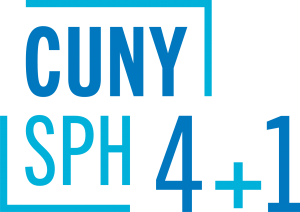 
The optional course sequences below are designed for full-time students who plan to complete the 4+1 program in five years. Part-time students are encouraged to meet with a staff advisor to map out an appropriate plan of study.
__________________________________________________________________4+1 students starting summer of junior year:
4+1 students starting fall of junior year:
4+1 students starting spring of junior year:SemesterCourseYear 1Undergraduate courseworkYear 2Undergraduate courseworkYear 3Summer semester: PUBH 610Fall semester: PUBH 601, PUBH 613Spring semester: PUBH 614, HPAM 620Year 4Fall semester: HPAM 622Spring semester: HPAM 621Year 5(SPH matriculate)Summer semester: PUBH 611, PUBH 612Fall semester: HPAM 625, PUBH 696, Elective ISpring semester: HPAM 623, PUBH 698, Elective IISemesterCourseYear 1Undergraduate courseworkYear 2Undergraduate courseworkYear 3Fall semester: PUBH 601, PUBH 610Spring semester: PUBH 613, HPAM 620Year 4Fall semester: PUBH 614, HPAM 622Spring semester: HPAM 621Year 5(SPH matriculate)Summer semester: PUBH 611, PUBH 612Fall semester: HPAM 625, PUBH 696, Elective ISpring semester: HPAM 623, PUBH 698, Elective IISemesterCourseYear 1Undergraduate courseworkYear 2Undergraduate courseworkYear 3Fall semester: Undergraduate coursework Spring semester: PUBH 601, PUBH 610, PUBH 613Year 4Fall semester: PUBH 614, HPAM 622Spring semester: HPAM 620, HPAM 621Year 5(SPH matriculate)Summer semester: PUBH 611, PUBH 612Fall semester: HPAM 625, PUBH 696, Elective ISpring semester: HPAM 623, PUBH 698, Elective II